Publicado en Valencia el 16/10/2017 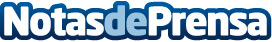 Dr Tornero: "La prevención es la clave en el abordaje del dolor postoperatorio"Aproximadamente, el 50% de los pacientes intervenidos quirúrgicamente manifiesta dolor postoperatorio. Con motivo del día mundial del dolor, en indolor apostamos por las terapias vanguardistas, como la actuación sobre el nervio periférico, es clave para la recuperación de la calidad de vida de los pacientesDatos de contacto:Dulce Iborra647942875Nota de prensa publicada en: https://www.notasdeprensa.es/dr-tornero-la-prevencion-es-la-clave-en-el Categorias: Medicina Valencia http://www.notasdeprensa.es